Publicado en Barcelona el 10/07/2024 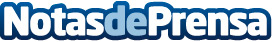 De la ciencia ficción a la realidad: Los hogares inteligentes transformarán la vida cotidianaSegún los expertos de Tokio School y Deusto Formación, los avances de la inteligencia artificial y la robótica, aplicados a la automatización de los hogares, ayudarán a las personas mayores o dependientes a mantener su autonomíaDatos de contacto:Sonia DapenaNorthius674 304 440Nota de prensa publicada en: https://www.notasdeprensa.es/de-la-ciencia-ficcion-a-la-realidad-los Categorias: Nacional Inteligencia Artificial y Robótica Educación Hogar Otros Servicios Formación profesional Innovación Tecnológica http://www.notasdeprensa.es